 ```````-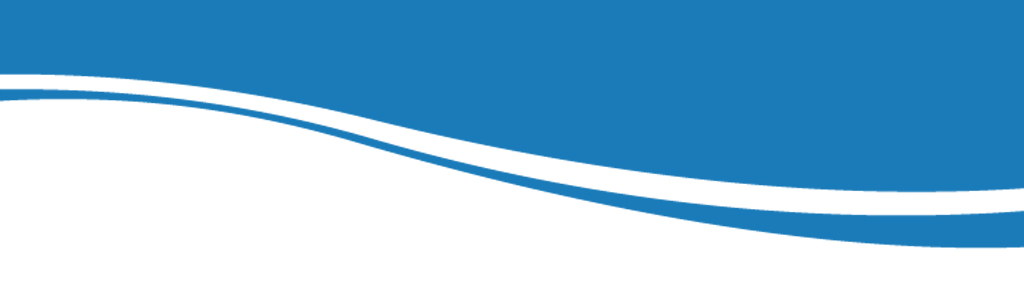 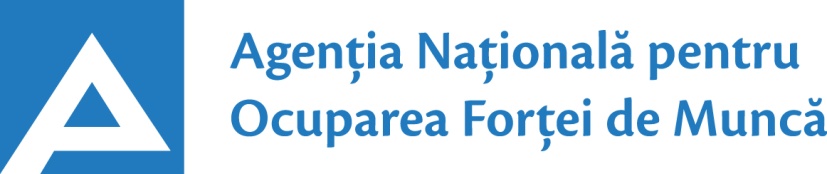                       www.angajat.md09.08.2016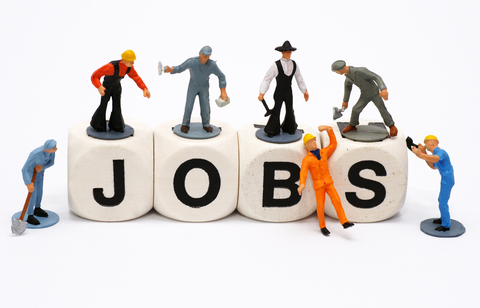 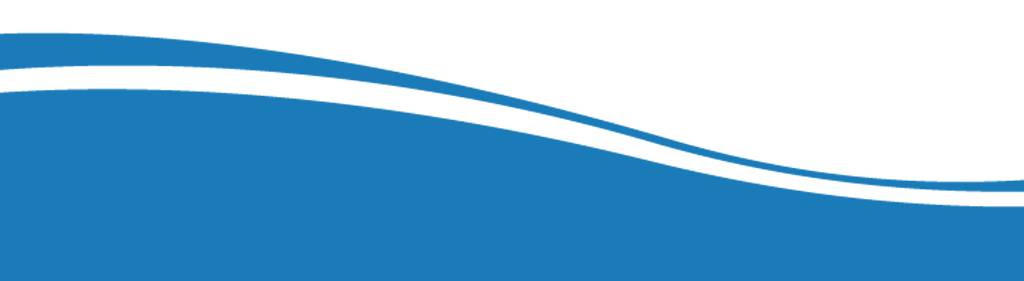 Conform bazei de date a Agenţiei Naţionale pentru Ocuparea Forţei de Muncă la data de 09.08.2016  erau în evidenţă 8667 locuri de muncă vacante. În aspect teritorial, numărul locurilor de muncă vacante, disponibile în fiecare agenţie, constituie: Pentru persoanele cu nivel de instruire superior şi mediu de specialitate sunt disponibile 2049 locuri de muncă vacante, constituind cca 26% din numărul total de locuri vacante: Pentru persoanele cu nivel de instruire secundar profesional, mediu general și pentru muncitorii necalificaţi, Agenţia Naţională pentru Ocuparea Forţei de Muncă oferă 6613 locuri de muncă, ce constituie 74% din numărul total de locuri de muncă vacante:    Sunt oferite următoarele locuri de muncă pentru muncitori necalificaţi:  Persoanele aflate în căutarea unui loc de muncă, se pot adresa agenţiilor teritoriale pentru ocuparea forţei de muncă sau pot accesa Portalul pieţei muncii: www.angajat.md, unde sunt postate locurile vacante oferite în fiecare raion, pe profesii.  Prezentul buletin este elaborat în concordanţă cu „Clasificatorul ocupaţiilor din Republica Moldova (CORM 006-14)”, aprobat prin ordinul Ministerului Muncii, Protecţiei Sociale și Familiei nr.22 din 03.03.2014.      Director                                                 Raisa DOGARU   AOFMLocuri vacanteAOFMLocuri vacanteChişinău3485Rezina107Balţi 913Soroca106Floreşti 340Ialoveni100Orhei307Donduşeni98Cahul282Căuşeni82Ungheni237Briceni75Singerei206Rîşcani75UTA Găgăuzia199Făleşti74Basarabeasca196Ocniţa67Călăraşi183Criuleni56Străşeni182Edineţ 55Hînceşti172Taraclia53Nisporeni164Glodeni46Leova157Cantemir45Anenii Noi155Teleneşti33Cimişlia130Drochia20Şoldăneşti127Dubăsari16Ştefan Vodă124OcupaţiiLocuri vacanteTotalDin care:Specialist în domeniul sănătăţii351medic specialist – 139asistent medical – 89medic medicină generală – 41medic de familie – 20laborant farmacist – 18farmacist – 17medic veterinar – 11felcer laborant – 8laborant ( calificare medie) – 8Inspector 280inspector caliatatea şi recepţia lucrărilor- 200inspector( inclusivsuperior, principal) - 22inspector de poliţie – 19ofiţer urmarire penală – 16ofiţer de sector – 10inspector politie frontieră - 8ofiţer de investigaţii – 5Specialist în învăţământ270educator în învăţământul  preşcolar – 96profesor în învăţământul gimnazial – 55profesor în învăţământul liceal – 50profesor în învăţământul  special – 22profesor în învăţământul  preşcolar – 19profesor în învăţământul primar -  13psiholog – 8psihopedagog –  7Specialist în activitatea financiară, economică sau comercială166contabil – 89contabil-şef – 30casier bancă – 25agent comerţ – 18inspector credite – 4Consultant73Manager59manager ( în serviciile de marcheting)– 17manager ( in comert) – 15manager (în activitatea comercială) – 11manager în diferite ramuri – 10manager ( în industrie) – 6Operator calculator 58Operator calculator electronic și reţele – 58Inginer 43inginer(alte ramuri)  – 20inginer-mecanic – 8inginer programator – 5inginer cadastral – 5inginer-electrician – 3inginer tehnolog – 2Maistru 36Asistent social34Şef sector19Secretară19Juristconsult16Expert15Controlor13Programator10Administrator diverse domenii9Electromecanic telecomunicaţii9Şef post (in alte ramuri)9Grefier9Economist9Inspector7Bucătar -şef7Tehnolog6Traducător6Agronom5Asistent parental 5Bibliotecar5Alte ocupaţii506Activităţi economice/ocupaţii:Locuri vacanteTotalDin care:Lucrători în industria textilă și confecţii1980cusătoreasă în industria ușoară – 1185cusător (industria confecţiilor) – 721încheietor tricotaje – 37termofinisor confecţii – 22tricoter manual - 15Lucrători în domeniul vânzărilor507vânzător produse alimentare – 144vânzător produse nealimentare - 96operator vînzări prin telefon – 93vânzător (diverse ramuri)  – 70casier  (diferite ramuri) – 37casier în sala de comerţ – 36agent de vînzări – 10magaziner  - 8chioşcar – 7bufetier - 6Lucrători calificaţi în întreprinderi industriale 439legător filoane,cabluri şi conductori - 203electrogazosudor – 47cizmar-confectioner incaltaminte – 34operator în sectorul de producţie – 29completator mărfuri - 18montator in productia de cabluri – 15confectioner articole din piele şi înlocuitori - 14asamblor – 14strungar  – 14lăcătuş instalator tehnică sanitară  – 12decorator jucării -10lăcătuş – montator - 8puitor bobine – 8lacatuș - reparator – 7controlor calitate – 6Lucrători în construcţii348armator – 115tencuitor – 77plăcător cu plăci - 68dulgher – 32tâmplar – 21electrician de intreţinere în construcţii – 17finisor – 11pietrar zidar - 7Hoteluri şi restaurante298bucătar  – 123chelner (ospătar) –79brutar  – 34barman – 32cofetar  – 30Transport şi telecomunicaţii203conducător auto (șofer) – 189lăcătuș auto – 14Lucrători în domeniul serviciilor personale163gardian public – 45taxator - 22frizer – 21poştaş  – 18dispecer - 16politist – 15operator de interviu – 10manichiuristă – 8secretară dactelografă - 8Operatori, aparatişti, lăcătuși-asamblori, maşinişti la instalaţii și mașini 114operatoar la calculatoare şi calculatoare - 55 tractorist – 20operator întroducere ,validare şi prelucrare-17operator la utilaje de bobinat - 8	operator telecomunicaţii - 7maşinist la excavatorul cu o singură cupă - 7Lucrători calificaţi în agricultură, silvicultură, acvacultură  piscicultură 34viticultor – 19cultivator legume – 9crescător de păsări – 6Electrician19electrician secţie  – 10electrician sector  – 9Alte activităţi economice/ocupaţii430         MeseriaLocuri vacanteTotalMuncitor necalificat la asamblarea şi montarea pieselor700Muncitor auxiliar 519Muncitor necalificat în agricultură şi exploatări forestiere270Îngrijitor  în încăperi de producţie și serviciu109Hamal100Hamal72Măturător52Femeie de serviciu51Puitor ambalator41Paznic40Infirmieră37Bucătar auxiliar35Spălător veselă25Dădacă16Spălător vehicule11